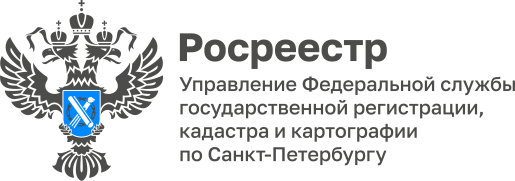 Пресс-релизРосреестр Петербурга: в августе 2022 года сохраняется положительная динамикаНекоторые показатели деятельности Управления Росреестра по Санкт-Петербургу в учетно-регистрационной сфере за август 2022 года.Ипотеки в августе 2022 зарегистрировано на 25% больше (10 733), чем в мае этого года.Договоров участия в долевом строительстве в августе 2022 года зарегистрировано на 47% больше (4 281), чем в мае.Прав собственности в отношении объектов жилищного фонда на основании договоров купли-продажи / мены в августе 2022 зарегистрировано на 48% больше (5 941), чем в мае.Руководитель Управления Росреестра по Санкт-Петербургу Владимир Корелин отмечает:«После некоторого спада, случившегося в мае, продолжается рост регистрационных действий в отношении важных показателей для рынка недвижимости: ипотеки и договоров участия в долевом строительстве. Увеличивается и количество электронных документов: в августе их доля составила почти 84%. Это заявления на учетно-регистрационные действия и запросы сведений из ЕГРН».Исполнительный директор Ассоциации риэлторов Санкт-Петербурга и Ленинградской области, член Общественного совета при Управлении Росреестра по Санкт-Петербургу Александр Мошнов подтвердил, что электронный формат проведения сделок ускоряет оборот недвижимости:«Современные цифровые методы работы удобны и безопасны. Дистанционный формат прочно вошел в нашу реальность. Ведь электронные сделки проходят быстрее».Материал подготовлен Управлением Росреестра по Санкт-Петербургу8 (812) 654-64-30pr@gbr.ru78press_rosreestr@mail.ru